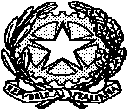 PROCURA DELLA REPUBBLICA PRESSO IL TRIBUNALE ORDINARIO DI FIRENZEViale Guidoni , 61 -  50127 – Firenze – codice fiscale 80042190480 - centralino 055-79941 procura.firenze@giustizia.itRICHIESTA DEL CONSULENTE / INTERPRETE DI LIQUIDAZIONE DEL COMPENSOII sottoscritto___________________________ nato a _____________________ il_____________________residente a _______________Via_____________________ n.____ Mail_____________________________Codice fiscale I  I  I  I  I  I  I  I  I  I  I  I  I  I  I  I  I    avendo prestato l'ufficio di consulente/interpretenel procedimento______________________ N. R.G Mod._________ dal____________ al_______________           CHIEDEla liquidazione delle seguenti somme:per n.______ vacazioni svolte dal____________ al______________ , 			 €._____________per aumento ex art. 4 comma 3 L 319/80, stante l'urgenza                                                 €._____________- per onorario fisso o variabile                                                                                          €._____________ - per aumento ex art. 51 comma 2 D.P.R. 30 maggio 2002 n. 115, stante l'urgenza           €._____________- per aumento ex art. 52 comma 1 D.P.R. 30 maggio 2002 n.115, stante la difficoltà          €._____________- per aumento ex art. 53 D.P.R. 30 maggio 2002 n.115, stante la collegialità                      €._____________- per rimborso spese documentate                                                                                        €._____________- per indennità chilometrica Km. _______________a €.___________ al Km (*)                  €._____________Dichiara sotto la propria responsabilità (contrassegnare con una X l'Ipotesi ricorrente): di essere lavoratore autonomo titolare della seguente partita IVA_______________________; di avere diritto al contributo del 4% a favore della Cassa di Previdenza; di avere diritto al contributo del 4% a favore dell'INPS;  di godere del regime fiscale agevolato______________;ovvero di essere lavoratore dipendente o assimilato e chiede l'applicazione della ritenuta IRPEF nella misura del_________% di essere soggetto all'addizionale regionale all’IRPEF nella misura del________________ % di essere soggetto all'addizionale comunale all’IRPEF nella misura del _______________ % di rinunciare alla comunicazione del decreto di pagamento.COORDINATE BANCARIE (BIC obbligatorio):Firenze, li                                                                                                                          IL CONSULENTE/INTERPRETEDENOMINAZIONEDELL'AZIENDAINTESTATARIODEL CONTOCORRENTECODICE IBANCODICE BIC 